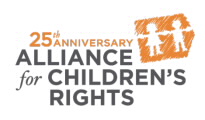 This certifies that                                              attended the 2 hour “Back to School: Preparing Foster Youth for School Year Success” Webinar Training on August 21, 2019.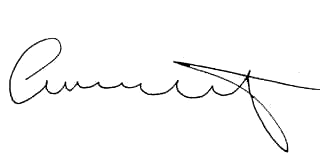 Attendee Signature				       		Angie Schwartz